U postupku dodjele stipendija Grada Svetog Ivana Zeline na osnovu socio-ekonomskog kriterija za akademsku godinu 2022./2023., Povjerenstvo za stipendije donosi privremenu listu kandidata kojima se dodjeljuje stipendija. Kod istog broja bodova, kandidati su rangirani prema nižem ukupnom prihodu po članu obitelji.Prijave kandidata Tamara Majcug, Mirta Majcug, Borna Ozimec isključuju se iz razloga što ne ispunjavaju opće uvjete natječaja u odnosu na prosječni neto prihod po članu obitelji u prethodna tri mjeseca.Uvid u zapisnik o otvaranju prijava kandidati mogu dobiti u Gradskoj upravi, Grad Sveti Ivan Zelina, Trg Ante Starčevića 12, Sveti Ivan Zelina, soba br. 36. Uputa o pravu na prigovor: U roku 8 dana od dana objave privremene liste na službenoj internet stranici i oglasnoj ploči Grada Svetog Ivana Zeline, svaki kandidat može uložiti pisani prigovor o kojem odlučuje Gradonačelnik.Ova lista objavljuje se na internet stranici Grada Svetog Ivana Zeline i na oglasnoj ploči Grada Svetog Ivana Zeline.U postupku dodjele stipendija Grada Svetog Ivana Zeline na osnovu kriterija izvrsnosti za akademsku godinu 2022./2023., Povjerenstvo za stipendije donosi privremenu listu kandidata kojima se dodjeljuje stipendija. Kod istog broja bodova, kandidati su rangirani prema većoj prosječnoj ocjeni.STEM PODRUČJE ZNANOSTIPrijava kandidatkinje Anamarije Horvat odbija se iz razloga što ne ispunjava opće uvjete natječaja u odnosu na ostvareni prosjek.Uvid u zapisnik o otvaranju prijava kandidati mogu dobiti u Gradskoj upravi, Grad Sveti Ivan Zelina, Trg Ante Starčevića 12, Sveti Ivan Zelina, soba br. 36. OSTALI STUDIJSKI PROGRAMIKandidatkinja Ivana Lanović isključuje se iz razloga nepotpune dokumentacije.Prijava Tamare Majcug odbija se iz razloga što ne ispunjava opće uvjete natječaja u odnosu na ostvareni prosjek.Uvid u zapisnik o otvaranju prijava kandidati mogu dobiti u Gradskoj upravi, Grad Sveti Ivan Zelina, Trg Ante Starčevića 12, Sveti Ivan Zelina, soba br. 36. Uputa o pravu na prigovor: U roku 8 dana od dana objave privremene liste na službenoj internet stranici i oglasnoj ploči Grada Svetog Ivana Zeline, svaki kandidat može uložiti pisani prigovor o kojem odlučuje Gradonačelnik.Ova lista objavljuje se na internet stranici Grada Svetog Ivana Zeline i na oglasnoj ploči Grada Svetog Ivana Zeline.REPUBLIKA HRVATSKAZAGREBAČKA ŽUPANIJAGRAD SVETI IVAN ZELINAGRADONAČELNIK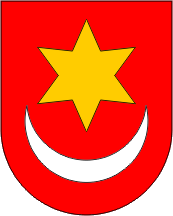 REPUBLIKA HRVATSKAZAGREBAČKA ŽUPANIJAGRAD SVETI IVAN ZELINAGRADONAČELNIKKLASA: 604-01/22-01/01URBROJ: 238-30-02/26-22-31Sv. Ivan Zelina, 09.11.2022.KLASA: 604-01/22-01/01URBROJ: 238-30-02/26-22-31Sv. Ivan Zelina, 09.11.2022.REDNI BROJKANDIDATBODOVI1.ŠTEFANIJA KUŠT42.BARBARA DUŽAIĆ43.GABRIJEL BRADIĆ1POVJERENSTVO ZASTIPENDIJEREPUBLIKA HRVATSKAZAGREBAČKA ŽUPANIJAGRAD SVETI IVAN ZELINAGRADONAČELNIKREPUBLIKA HRVATSKAZAGREBAČKA ŽUPANIJAGRAD SVETI IVAN ZELINAGRADONAČELNIKKLASA: 604-01/22-01/01URBROJ: 238-30-02/26-22-32Sv. Ivan Zelina, 09.11.2022.KLASA: 604-01/22-01/01URBROJ: 238-30-02/26-22-32Sv. Ivan Zelina, 09.11.2022.REDNI BROJKANDIDATBODOVI1.JOSIPA ŽIGROVIĆ62.ANTONIJA DUŽAIĆ53.BRIGITA GROŠINIĆ44.PAULA RIĐAN35.LEONA NEMČIĆ3REDNI BROJKANDIDATBODOVI1.IVANA POLJAK62.MARIO ĐURENEC63.DOMAGOJ SEVER54.NIKA PETRIŠ55.TIHANA POSAVEC56.ANITA ROTIM4,57.MIRTA MAJCUG48.EMILIJA VRBAN49.PETRA DUŽAIĆ410.HELENA KOŽIĆ311.PETRA BISTRIČKI3POVJERENSTVO ZASTIPENDIJE